May 31st-June 3rdSpace Fun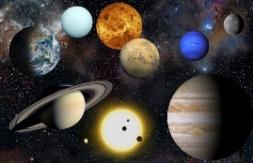 MONDAYALC CLOSEDTUESDAYCampers will create a  Rocket Ship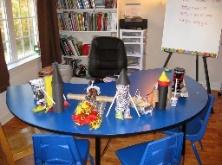 WEDNESDAYPlayballCampers will create a galaxy in a jar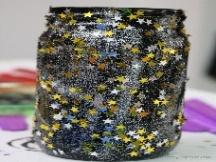 THURSDAY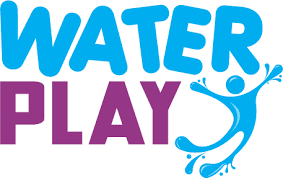 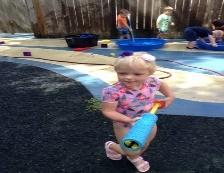 FRIDAYCampers will create a solar system mobile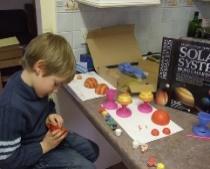 June 6th-10thScience Fun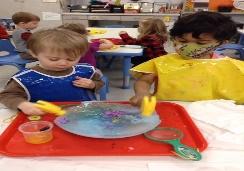 MONDAYCampers will create Play Dough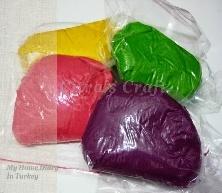 TUESDAY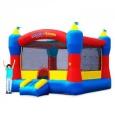 WEDNESDAYIn-House Field TripThe Science Wiz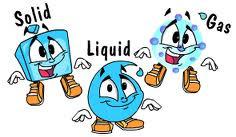 THURSDAY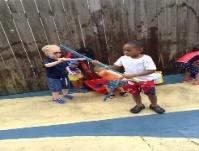 FRIDAYCampers will bring in their bikes or scooters from home.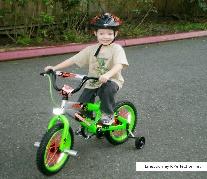 June 13th- 17thSports Time Fun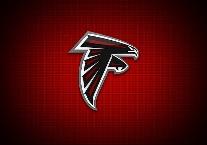 MONDAYWear your favorite team shirt/attire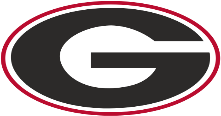 TUESDAYOutdoor Bowling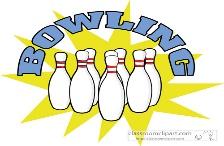 WEDNESDAYPlayball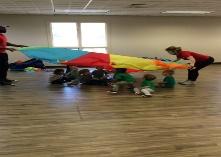 THURSDAY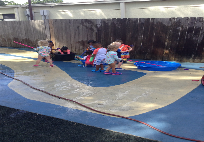 FRIDAYALC Kickball GameStaff and Campers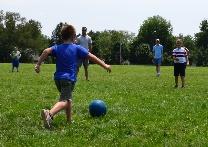 June 20th-24thPicnic Fun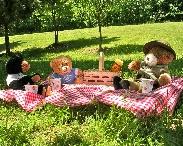 MONDAYIn-House Field TripThe Children’s Museum of  Atlanta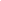 TUESDAY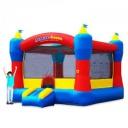 WEDNESDAYCampers will bring in their bikes or scooters from home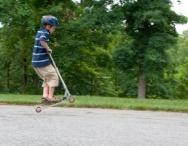 THURSDAY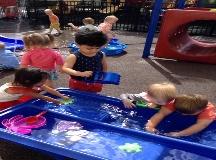 FRIDAYCampers will have a picnic @ Hammond Park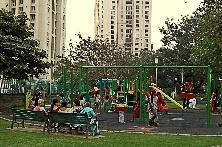 June 27th-July 1stCelebrating America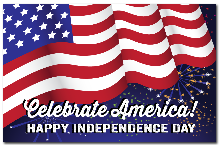 MONDAYCreate Independence Day crafts 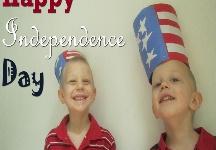 TUESDAYCampers will create a kite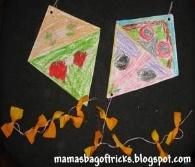 WEDNESDAYPlayball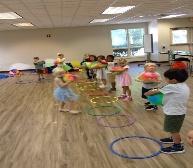 THURSDAY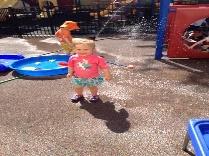 FRIDAY4th of July Parade(Campers bring in their bikes from home.)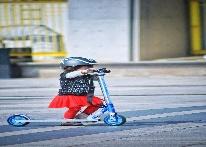 July 5th-8thHealthy Cooking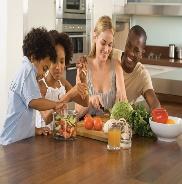 MONDAYALC CLOSED  TUESDAYWEDNESDAYCreate Healthy Snack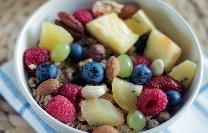 THURSDAY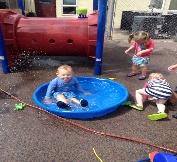 FRIDAYCooking Project“Camp Makes Their Lunch”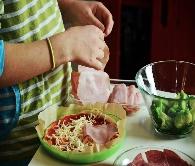 July 11th-15thDown on the farm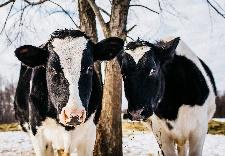 MONDAYBring in your favorite stuffed animal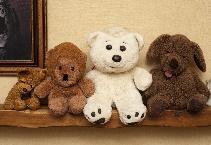 TUESDAYCampers will create  farm animals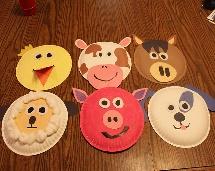 WEDNESDAYPlayball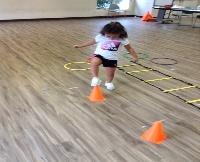 THURSDAY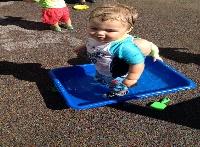 FRIDAYIn- House Field Trip Crickets Mobile Petting Zoo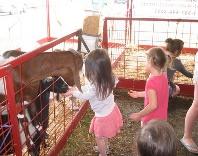 July 18th-22ndLights! Camera! Action!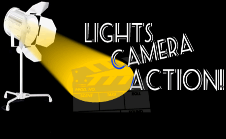 MONDAYCampers will prepare for the Talent ShowTUESDAYWEDNESDAYCampers will bring in their bikes or scooter from home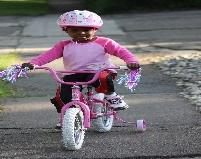 THURSDAY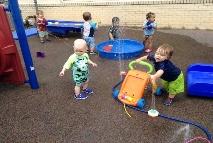 FRIDAYTalent ShowPSII-Camp (perform)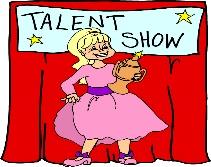 July 25th- 29thSuperhero 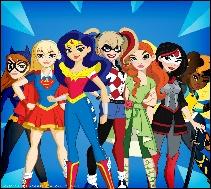 MONDAYCome dressed as your favorite Superhero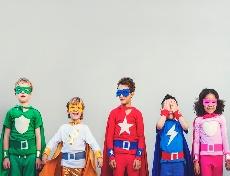 TUESDAYShow & TellBring your favorite Superhero toy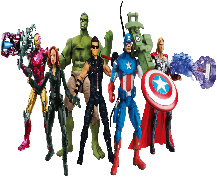 WEDNESDAYPlayball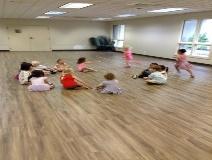 THURSDAY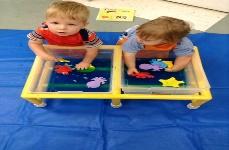 FRIDAYCampers will bring in their bikes or scooters from home.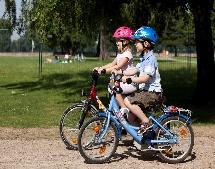 August 1st-5thUnder the Sea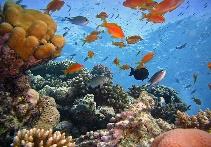 MONDAYCampers will create a jellyfish 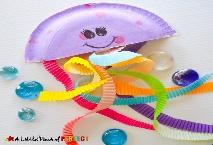 TUESDAYWEDNESDAYCampers will create an edible under the sea craft.THURSDAY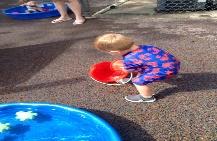 FRIDAYCampers will bring in their bikes or scooters from home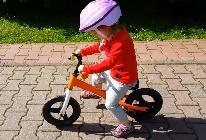 